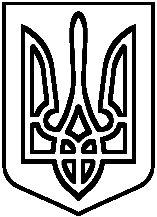 Про вимушений простій непедагогічних працівників			Відповідно до Закону України «Про освіту»,  постанови Кабінету Міністрів України від 11.03.2020 № 211 «Про запобігання поширенню на території України коронавірусу COVID-19» (зі змінами від 02.04.2020 № 255), наказу Міністерства освіти і науки України від 16.03.2020 № 406 «Про організаційні заходи для запобігання поширенню коронавірусу COVID-19» та протокольного рішення позачергового засідання Державної комісії з питань техногенно-екологічної безпеки та надзвичайних ситуацій від 16 .03. 2020 року № 3, розпорядження виконуючого голови Київської  ОДА від 17.03.2020 № 149 «Про запобігання поширенню на території Київської області гострої респіраторної хвороби COVID-19, спричиненою коронавірусом SARS-CoV-2», доручення Київської ОДА від 13.03.2020 № 12-1 «Про заходи із забезпечення санітарно-епідеміологічного благополуччя працівників Київської ОДА», наказів департаменту освіти і науки Київської ОДА від 11.03.2020 № 64 «Про тимчасове призупинення освітнього процесу в закладах усіх типів та форм власності» та від 17.03.2020 № 69 «Про організаційні заходи для запобігання поширенню коронавірусу COVID-19», розпорядження Баришівської селищної ради від 12.03.2020 № 66-03-03 «Про запобігання поширенню на території Баришівської селищної ради епідемії коронавірусу», рішення виконавчого комітету Баришівської селищної ради від 17.03.2020 № 66 «Про невідкладні заходи із запобігання поширенню на території Баришівської селищної ради епідемії коронавірусу», наказів відділу освіти, молоді та спорту від 12.03.2020 № 84 «Про тимчасове призупинення освітнього процесу в закладах та установах освіти Баришівської селищної ради» та від 17.03.2020 № 86 «Про організаційні заходи для запобігання поширенню коронавірусу COVID-19»,  з метою  запобігання поширенню коронавірусу COVID-19 серед населення Баришівської об'єднаної територіальної громади та забезпечення належних результатів роботи, наказу відділу освіти «Про  внесення змін до наказу відділу освіти, молоді та спорту Баришівської селищної ради від 17.03.2020 № 88» від 03.04.2020 № 94Н А К А З У Ю:	1. Оголосити та відправити з 06.04.2020 на час карантину у вимушений простій непедагогічних працівників, яким виповнилося більше 60-ти років, а саме:Милашич Марію Миколаївну, бібліотекаря НВК;Брунько Ольгу Вікторівну, прибиральницю службових приміщень.2. Зберігати заробітну плату згідно пункту 8.3.3. Галузевої угоди, колдоговору та статті 113 КЗпП на час провадження роботи в гнучкому-дистанційному режимі чи оголошеного простою.3. Контроль за виконанням наказу залишаю за собою.	В.о. директора НВК                                       В.В.Лепета.КИЇВСЬКА ОБЛАСТЬБАРИШІВСЬКА СЕЛИЩНА РАДАБАРИШІВСЬКИЙ НАВЧАЛЬНО-ВИХОВНИЙ КОМПЛЕКС«ГІМНАЗІЯ –  ЗАГАЛЬНООСВІТНЯ ШКОЛА І-ІІІ СТУПЕНІВ»Н А К А Зсмт.БаришівкаКИЇВСЬКА ОБЛАСТЬБАРИШІВСЬКА СЕЛИЩНА РАДАБАРИШІВСЬКИЙ НАВЧАЛЬНО-ВИХОВНИЙ КОМПЛЕКС«ГІМНАЗІЯ –  ЗАГАЛЬНООСВІТНЯ ШКОЛА І-ІІІ СТУПЕНІВ»Н А К А Зсмт.Баришівка06 квітня   2020 року                                      № 31